ΘΕΜΑ: «ΠΡΟΣΚΛΗΣΗ ΕΚΔΗΛΩΣΗΣ ΕΝΔΙΑΦΕΡΟΝΤΟΣ ΓΙΑ ΠΡΑΓΜΑΤΟΠΟΙΗΣΗ ΗΜΕΡΗΣΙΑΣ ΕΚΔΡΟΜΗΣ» ΣΧΕΤ: 1) 33120/ΓΔ4/28-02-2017 Υ.Α (ΦΕΚ 681/τ. Β΄/06-03-2017)                2) 20883/ΓΔ4/13-2-2020 (ΦΕΚ 456/τ. Β΄/13-02-2020Το σχολείο μας προτίθεται να πραγματοποιήσει μία ημερήσια εκδρομή την Παρασκευή 8 Δεκεμβρίου 2023 στα Καλάβρυτα.  Ημερομηνία αναχώρησης Παρασκευή 8/12/2023  ώρα 7.00π.μ. και ημερομηνία επιστροφής: Παρασκευή 8/12/2023ώρα 21.00μμ). Θα συμμετέχουν Εκατόν τριάντα έξι (136) μαθητές της Α’ Β’ και Γ’ Γυμνασίου και  (9)συνοδοί καθηγητές. Προκειμένου και σύμφωνα με την κείμενη νομοθεσία να επιλεγεί το ταξιδιωτικό γραφείο που θα οργανώσει την παραπάνω εκπαιδευτική επίσκεψη των μαθητών του σχολείου, παρακαλούμε να μας καταθέσετε   μέχρι  την Τρίτη 28 Νοεμβρίου2023 και ώρα 11:00πμ  στο Σχολείο μας κλειστή προσφορά για τρία λεωφορεία. Εκπρόθεσμες προσφορές δεν θα  ληφθούν υπόψη. Με την προσφορά θα πρέπει να υπάρχει  και υπεύθυνη δήλωση ότι το πρακτορείο διαθέτει ειδικό σήμα λειτουργίας, το οποίο βρίσκεται σε ισχύ και να καλύπτεται η μετακίνηση από τη σχετική  Ασφάλεια αστικής ευθύνης.Επιθυμούμε:Τα λεωφορεία να είναι στη διάθεσή μας για την πραγματοποίηση των μετακινήσεων – περιηγήσεων. Ασφάλεια αστικής ευθύνης σύμφωνα με την κείμενη νομοθεσία και επίσης πρόσθετη ασφάλιση που καλύπτει τα έξοδα σε περίπτωση ατυχήματος ή ασθένειας. Ζητείται προσφορά τόσο για το συνολικό κόστος της εκδρομής (με ΦΠΑ), όσο και για το κόστος ανά μαθητήτο πρόγραμμα  της εκδρομής έχει ως εξής:07:00πμ Αναχώρηση από το χώρο του 2ου Γυμνασίου Άρτας.και περιλαμβάνονται οπωσδήποτε οι παρακάτω τόποι των επισκέψεων:Μέγα Σπήλαιο Αγία ΛαύραΜουσείο ΚαλαβρύτωνΠεριήγηση στο κέντρο των Καλαβρύτων  και φαγητό17:00μμ αναχώρηση21:00μμ επιστροφή στο χώρο του 2ου Γυμνασίου Άρτας .Σημειώνουμε ότι :Θα πρέπει να αναφέρεται η τελική συνολική τιμή της εκδρομής και η επιβάρυνση ανά μαθητή.Οι  προσφορές  θα ανοιχτούν όπως προβλέπει ο νόμος την ίδια μέρα (28/11/2023) ενώπιον του  Διευθυντή του σχολείου, επιτροπής καθηγητών,  αντιπροσώπων των μαθητών και του Συλλόγου Γονέων και Κηδεμόνων.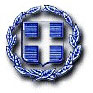 ΕΛΛΗΝΙΚΗ ΔΗΜΟΚΡΑΤΙΑΥΠΟΥΡΓΕΙΟ ΠΑΙΔΕΙΑΣ,ΘΡΗΣΚΕΥΜΑΤΩΝ ΚΑΙ ΑΘΛΗΤΙΣΜΟΥ----ΠΕΡΙΦΕΡΕΙΑΚΗ Δ/ΝΣΗ Π. & Δ. ΕΚΠ/ΣΗΣ ΗΠΕΙΡΟΥΔ/ΝΣΗ ΔΕΥΤΕΡΟΒΑΘΜΙΑΣ ΕΚΠΑΙΔΕΥΣΗΣ  Ν. ΑΡΤΑΣ2ο ΓΥΜΝΑΣΙΟ ΑΡΤΑΣ----Ταχ. Δ/νση: Β. Αγραφιώτη και Σώφρονος Ολυμπ. Τ.Κ. – Πόλη: 47100 – ΑΡΤΑΙστοσελίδα: 2gym-artas.art.sch.grEmail:  mail@2gym-artas.art.sch.grΠληροφορίες: Νικόλαος Ι. Καψάλας Τηλ./FAX: 2681027466ΑΡΤΑ 24/11/2023ΑΡ. ΠΡΩΤ: 521ΠΡΟΣ: ΔΔΕ ΑΡΤΑΣΚΟΙΝ : ΤΑΞΙΔΙΩΤΙΚΑ ΓΡΑΦΕΙΑ Ο Δ/ντής                 Νικόλαος Ι. Καψάλας                      Φυσικός